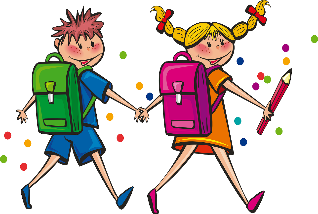 POTŘEBY PRO PRVŇÁČKYPenál - tužky č.1 a 2 (2krát) - nejlépe trojhranné, ořezávátko, guma, pastelky, malé pravítko, kulaté nůžky VV - kryt na lavici (igelit), hadr na utírání štětců, košile nebo tričko na ochranu oděvu, 3 kulaté štětce různé velikosti, 1 velký plochý štětec, vodovky, tempery, paleta, kelímek na vodu (plastový), tlustý černý fix, voskovky, Aktovka - průhledné obaly (počkejte do září na velikost sešitů), velké tvrdé desky na sešity, desky na písmenka A4, zásobník na číslice, TV- pevná obuv (ne s černou podrážkou ), kraťasy, tričko, švihadlo malý míček. Vše do hadrového (ne igelitového – neprosychá) pytlíku. Ve škole děti dostanou: modelínu, sadu písmen a číslic, učebnice a písanky.